Общие настройкиНастройка ЯндексOAuth
Для настройки ЯндексOAuth необходимо:Открыть настройки плагина и скопировать «Callback URI приложения на ЯндексOAuth


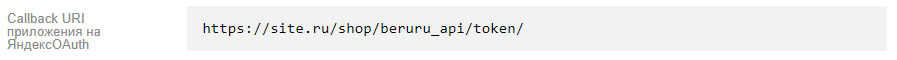 Перейти на сайт https://oauth.yandex.ru/, авторизоваться и нажать кнопку «Зарегистрировать новое приложение».Заполнить форму создания приложения:Придумайте и укажите «Название приложения»

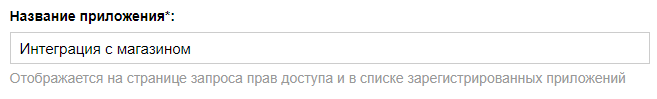 В разделе «Платформы» выберите «Веб-сервисы» и вставьте адрес, скопированный на первом шаге

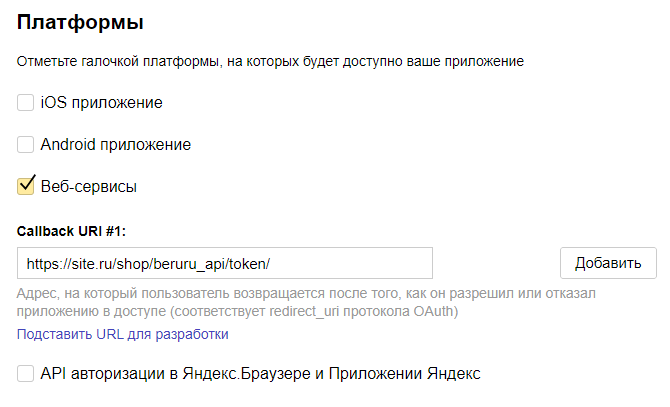 В разделе «Доступы» в блоке «Яндекс.Маркет» выберите «API Яндекс.Маркета для партнеров»


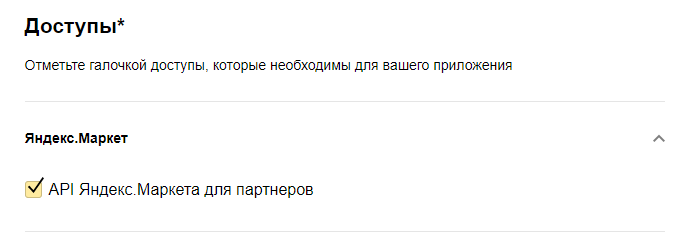 Нажмите «Создать приложение»Перенесите ID и пароль в настройки плагина




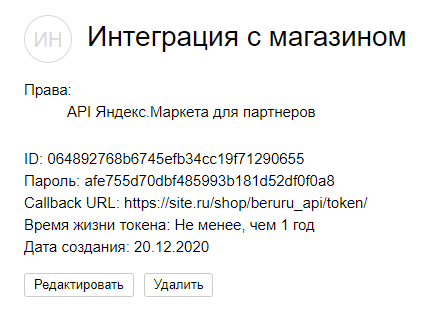 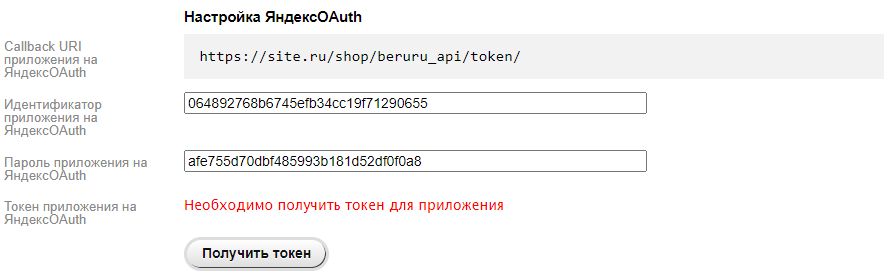 Сохраните настройки плагина и затем нажмите кнопку «Получить токен»На открывшейся странице нажмите «Разрешить»

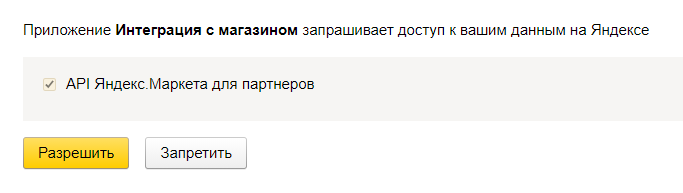 Обновите страницу настроек плагина, строка «Токен приложения на ЯндексOAuth» должна быть заполнена с указанием срока действия токена



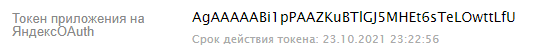 Настройка APIСкопируйте «URL для запросов API» из настроек плагина



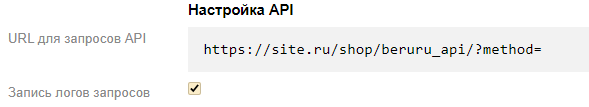 При необходимости включите или выключите «Запись логов запросов»


Перейдите в кабинет Яндекс.Маркета https://partner.market.yandex.ru Выберите настраиваемый магазин и перейдите в «Настройки» - «Настройка API»В поле «URL для запросов API» вставьте адрес, скопированный на первом шаге, способ авторизации может быть выбран любым, если поле «Авторизационный токен» пусто, то заполните его.


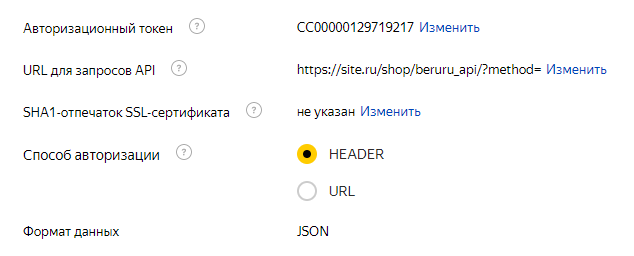 Указывать SHA1-отпечаток SSL-сертификата в большинстве случае не нужно, но ниже будет описана последовательность действий для получения отпечатка при использовании Яндекс Браузера
Перейдите на свой сайт и нажмите замочек рядом с адресом, а затем на ссылку «Подробнее»



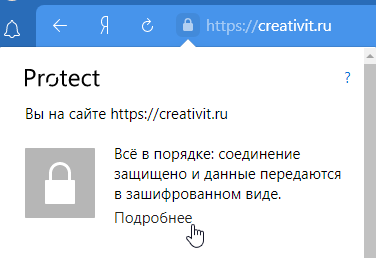 Далее нажмите «Данные сертификата»


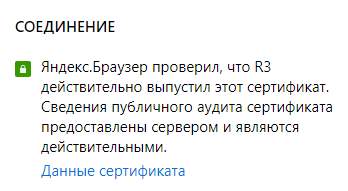 В открывшемся окне «Сертификат» переходите на закладку «Состав» находите поле «Отпечаток», копируете его


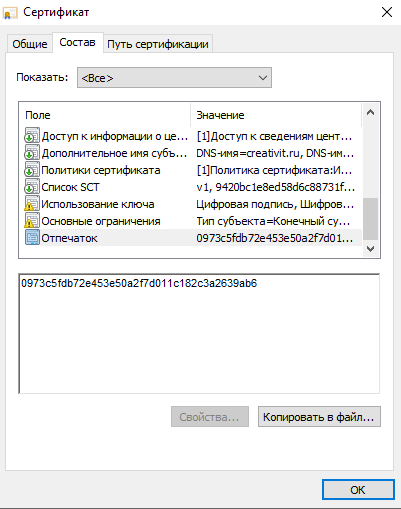 Скопированный отпечаток вставляете в настройки API 

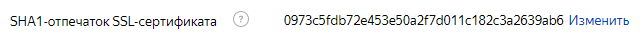 Настройка CRON
Для обработки заказов, смены статусов, отправке товаров в Яндекс и иных необходимых процедур, нужно добавить задание в CRON (планировщик), которое необходимы вызывать/выполнять каждые 10-15 минут.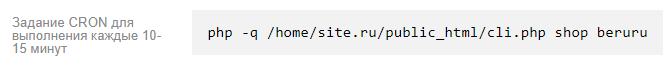 Настройки при работе по методу «Витрина + доставка» (FBS)Настройка APIПерейдите в кабинет Яндекс.Маркета https://partner.market.yandex.ruСкопируйте идентификатор магазина, исключив из него «11-».


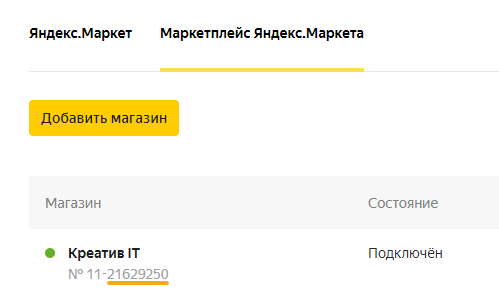 Вставьте идентификатор в соответствующее поле настроек плагина.Выберите настраиваемый магазин и перейдите в «Настройки» - «Настройка API», скопируйте «Авторизационный токен»


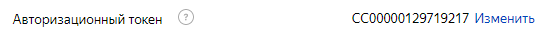 Вставьте токен в соответствующее поле настроек плагина.

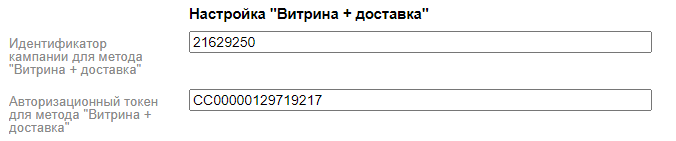 Работа с товарамиИсключение товаров из выгрузки или снятие их с продажиДля исключения товаров из выгрузки и/или снятия с продажи необходимо:Если нет, то создать характеристику-переключатель с понятным названием 



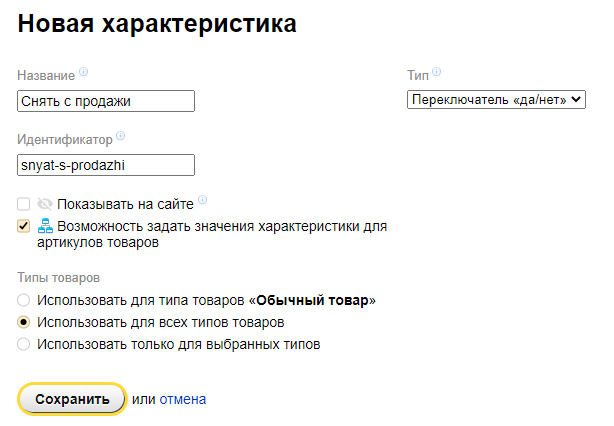 В настройках плагина выбрать эту характеристику



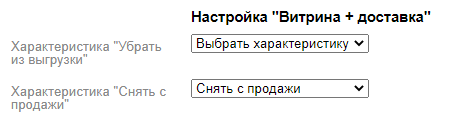 Для товаров, которые вы хотите снять с продажи или убрать из выгрузки установить значение «Да» 

Старый редактор товаров




Новый редактор товаров


Также снять с продажи можно отдельный артикул в настройках/характеристиках артикула

Старый редактор товаров




Новый редактор товаров

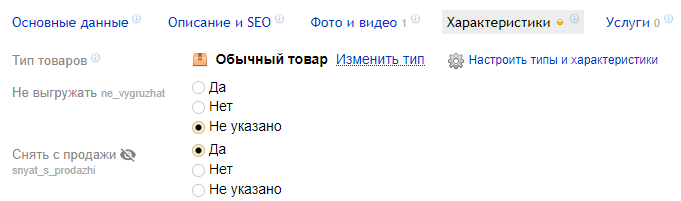 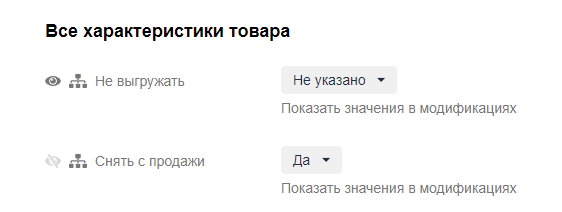 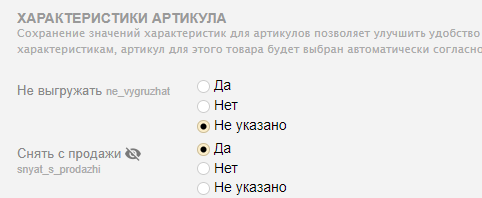 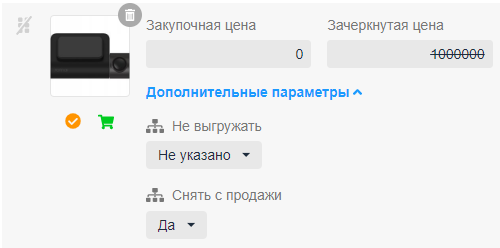 Настройка характеристик, передаваемых в Яндекс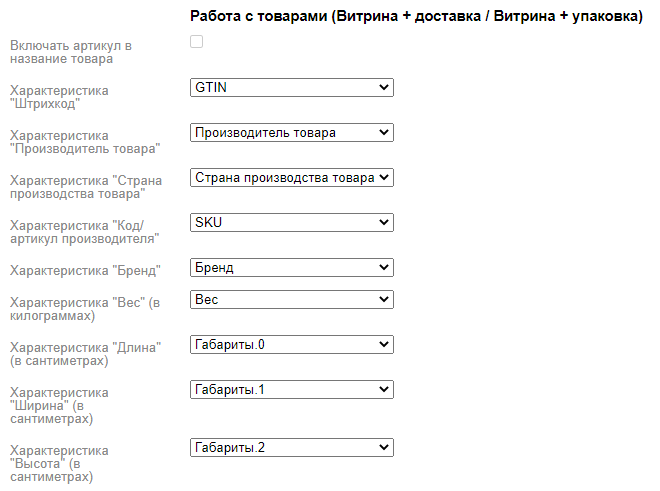 Для того, чтобы передать необходимые характеристики в каталог Яндекс через выгрузку XLS или по API, необходимо указать их в соответствующих полях. Практически все предложенные характеристики являются обязательными, кроме штрихкода. При этом наличие штрихкода очень важно, если вы хотите, чтобы Яндекс с максимальной точностью подобрал карточки к вашим товарам. Обратите внимание, что характеристики «Длина», «Ширина» и «Высота» должны быть с типом «Длина», то есть иметь не только числовой параметр, но и размерность. Это нужно, чтобы плагин мог перевести габариты в сантиметры.Вместо характеристики «Штрихкод» можно установить и использовать возможности плагина «Сканер-штрихкодов»
Источник цены

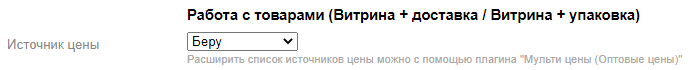 Если вам необходимо, чтобы цена в Яндекс.Маркете отличалась от цены в интернет-магазине, необходимо установить плагин «Мульти цены (Оптовые цены)», создать отдельный тип цены, а затем указать её в настройках плагина.Порог минимальной ценыЕсли есть необходимость снять с продажи товары с низкой ценой, то можно указать «Минимальную цену продаваемых товаров» - все товары с ценой ниже указанного значения будут сняты с продажи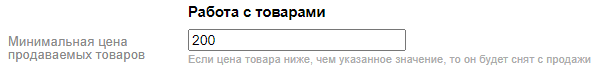 Загрузка товаров с помощью XLS-каталогаЭтот вариант наиболее эффективный метод добавления товаров в ваш кабинет в Яндекс.Маркете:В приложении «Магазин», перейдите в раздел «Товары» и в левом меню найдите и перейдите в раздел «Скачать XLS-каталог».Отрегулируйте количество товаров в одном файле (желательно не больше 7 – 10 тысяч товаров, так как большинство хостингов могут не справиться с таким количество товаров)

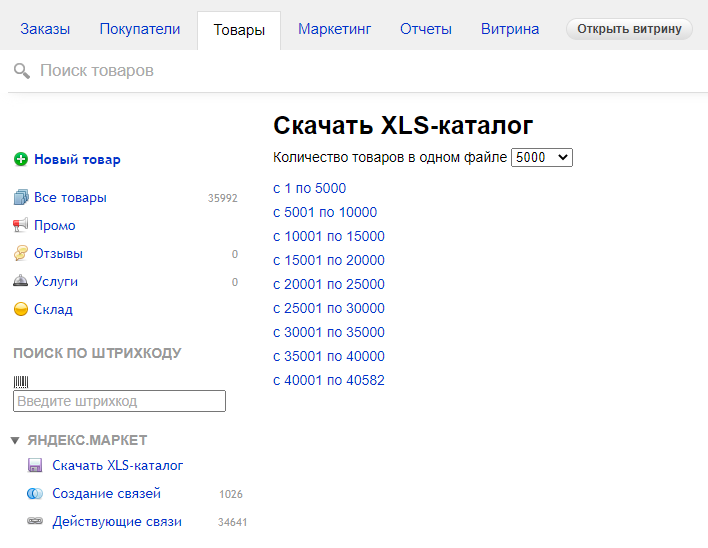 Скачайте все файлы с каталогом и переходите к загрузке и в Яндекс.Маркет https://partner.market.yandex.ruВ кабинете маркетплейса зайдите в раздел «Товары» - «Каталог» и нажмите «Передать файл»

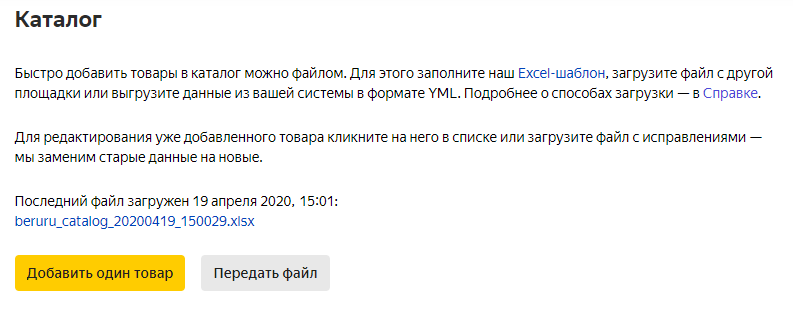 Выберите и загрузите скачанный файл



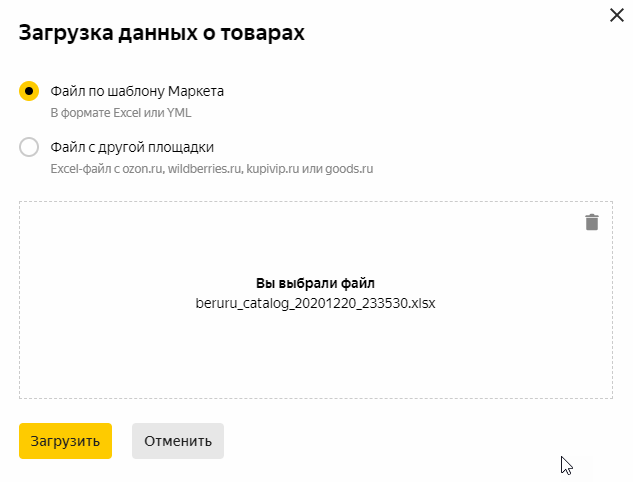 После первичной обработки Яндекс предложит скачать файл каталога с замечаниями. Скачайте обработанный файл, а затем нажмите «Добавить N товаров», чтобы товары без замечаний были загружены в Яндекс.


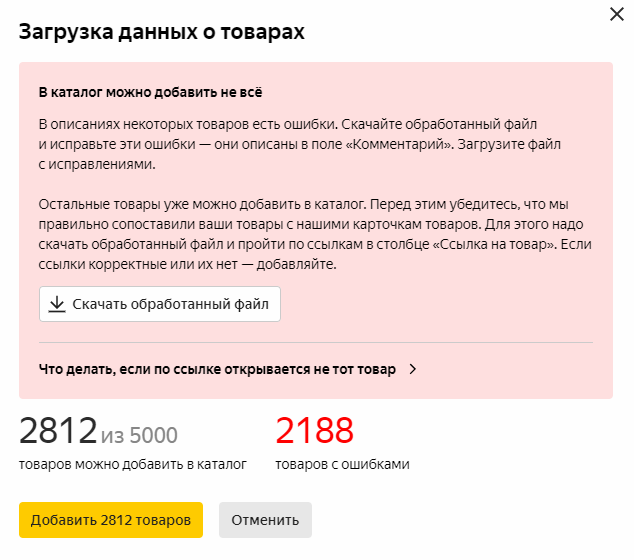 Дождитесь, чтобы товары были добавлены в каталог


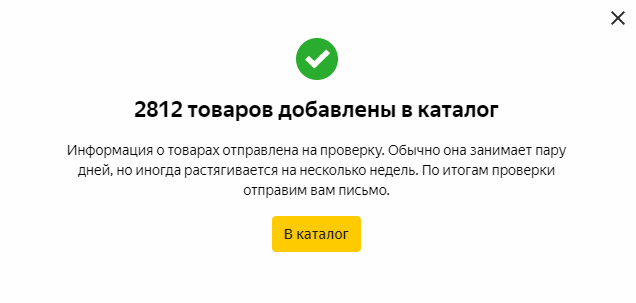 Откройте скачанный обработанный файл. Строчки с товарами, по которым есть замечания будут отмечены красным цветом, а в первом столбце будет сам текст замечаний. Необходимо устранить замечания и загрузить товары снова.Автоматическая загрузка товаров и поиск связей по APIПомимо ручной загрузки товаров через XLS-каталог, плагин в автоматическом режиме производит поиск связей товаров вашего каталога с каталогом Яндекс.МаркетаЕсли Яндекс.Маркет сообщит о связах, которые он предлагает создать, то эта информация появится в разделе «Создание связей». Чтобы загрузить товар и подтвердить предложенную связь, необходимо поставить галочку в строках подтверждаемых связей и нажать «Создать связь».

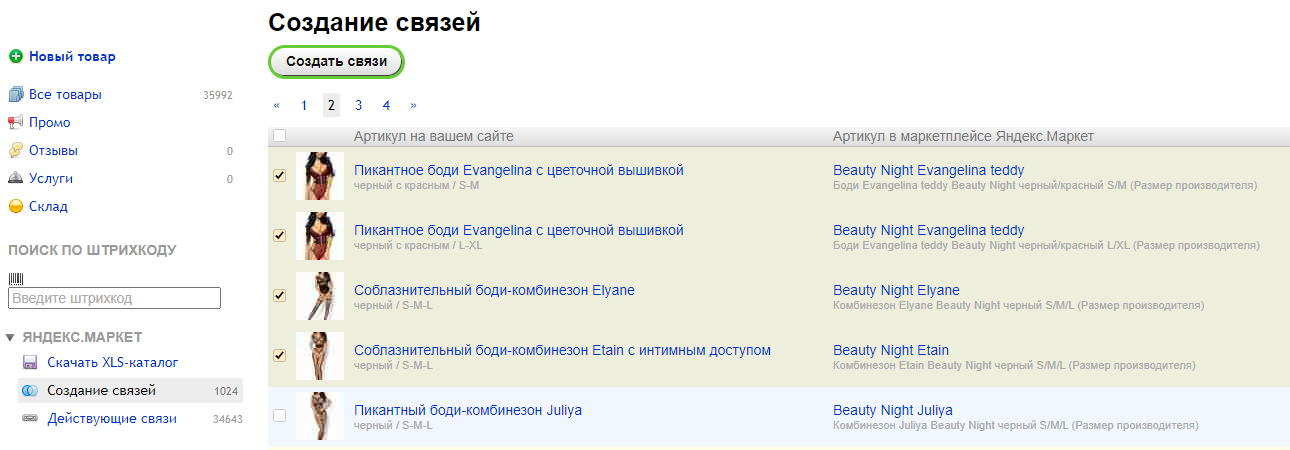 Подтвержденные связи будут отправлены на модерацию и отобразятся на странице «Действующие связи».Просмотр и обновление информации о действующих связах
Информация о действующих связах между вашим каталогом и каталогом Яндекс.Маркета представлена на странице «Действующие связи». Очень важно, чтобы плагину была доступна актуальная информация о текущих статусах связей, так как в прайс для Яндекс.Маркета информация о остатках и ценах передается только для товаров со статусом «Товар связан с товаров в маркетплейсе Яндекс.Маркет» (READY).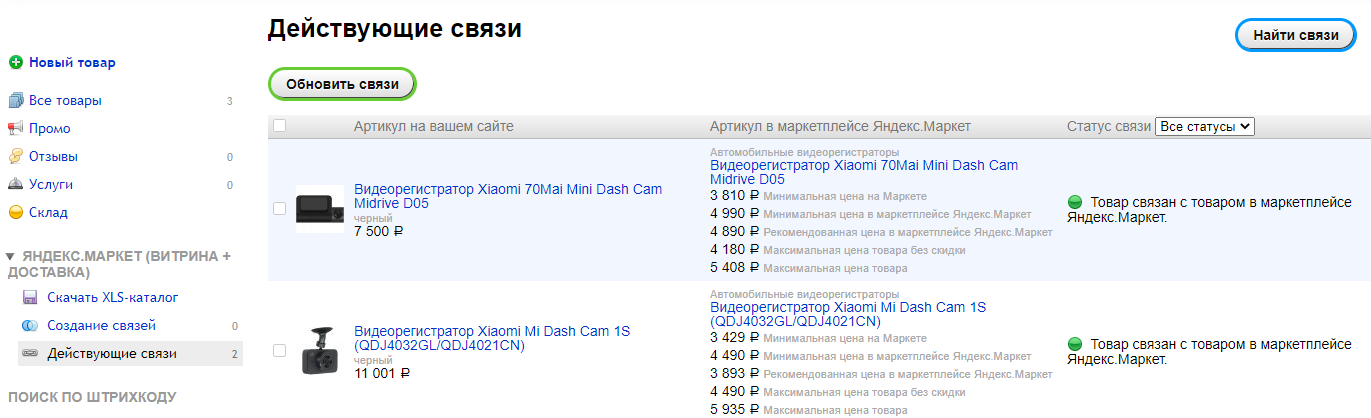 Для обновления статусов необходимо вручную нажать кнопку «Найти связи» на странице «Действующие связи», а лучше настроить задание для CRON с периодом выполнения каждые 12 или 24 часа.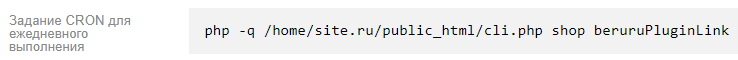 Ручной поиск карточек товара
Не все товары могут быть подобраны автоматически. Поэтому следует вручную обрабатывать карточки каталога:
В каталоге Яндекс.Маркета оставьте только товары со статусом «Найдите или создайте карточку»

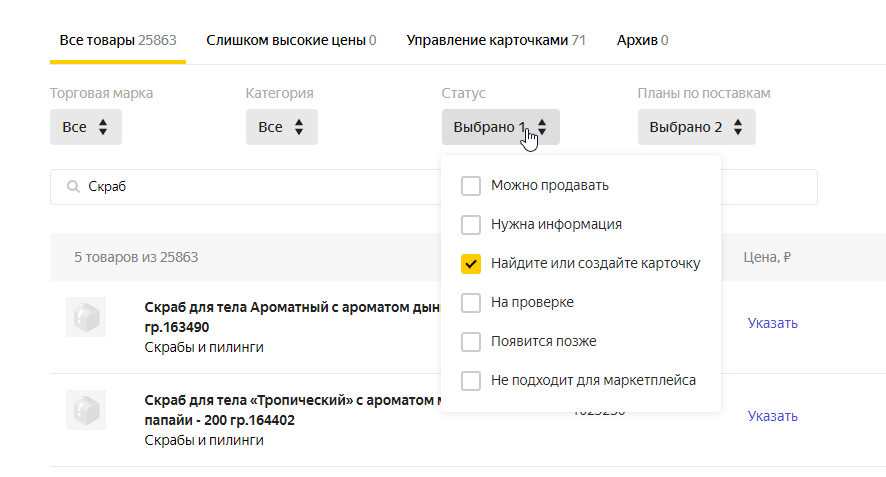 Начните редактировать карточку


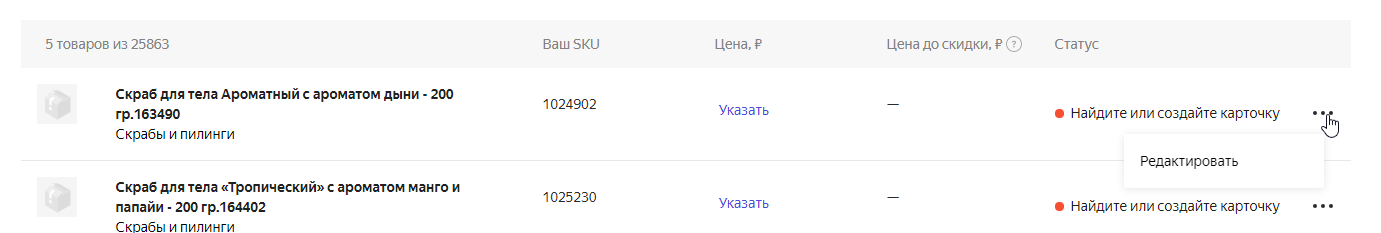 Если Яндекс предлагает вам карточку, и она определена верно, то нажмите «Привязать», либо нажмите «Искать» и по ключевым словам найдите карточку.

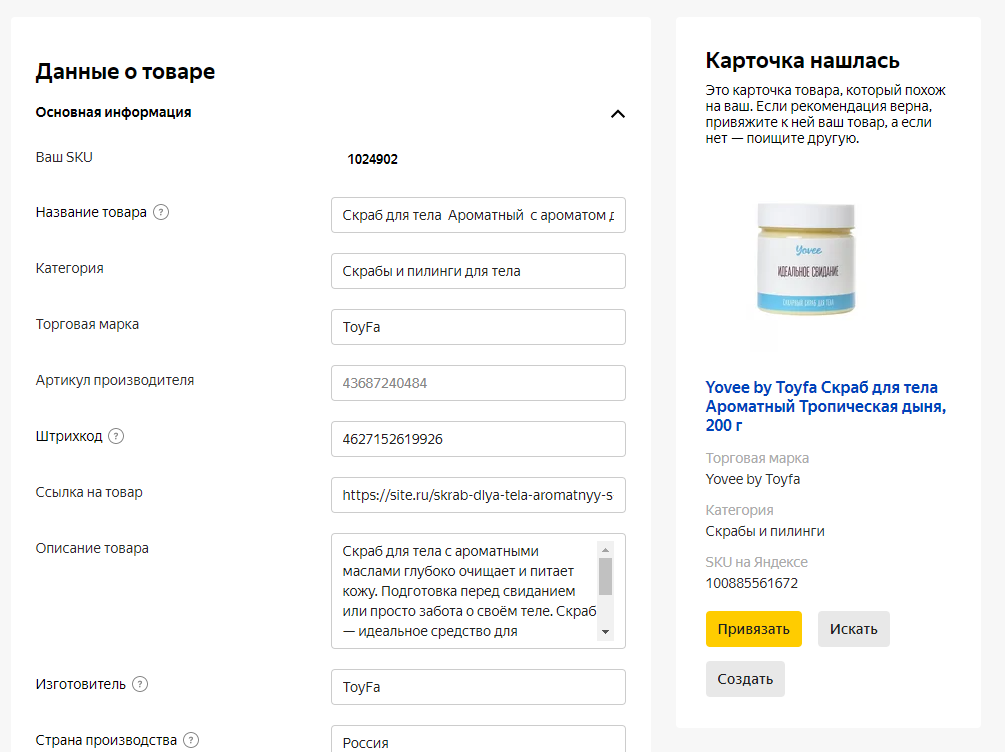 Обновление данных об остатках товаровПосле того, как хотя бы один товар в вашем каталоге перейдет в статус «Товар связан с товаров в маркетплейсе Яндекс.Маркет» (READY) можно включить автоматическое обновление данных об остатках товаров.Перейдите в Яндекс.Маркете в раздел «Настройки» - «Настройки API», нажмите «Отправить запрос» и после успешного запроса включите переключатель «Обновлять данные автоматически».

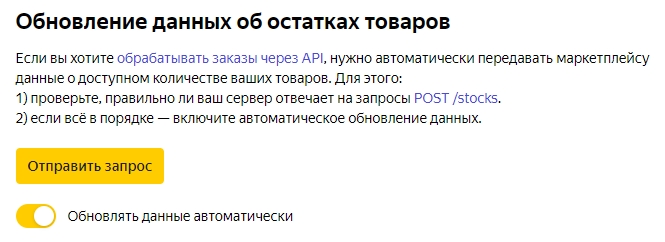 Загрузка прайс-листаПосле того, как хотя бы один товар в вашем каталоге перейдет в статус «Товар связан с товаров в маркетплейсе Яндекс.Маркет» (READY) можно загрузить прайс лист:Скопируйте адрес YML-файла из настроек плагина


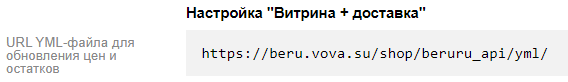 Перейдите в Яндекс.Маркете в раздел «Цены».Укажите ссылку, скопированную на первом шаге и нажмите «Сохранить».


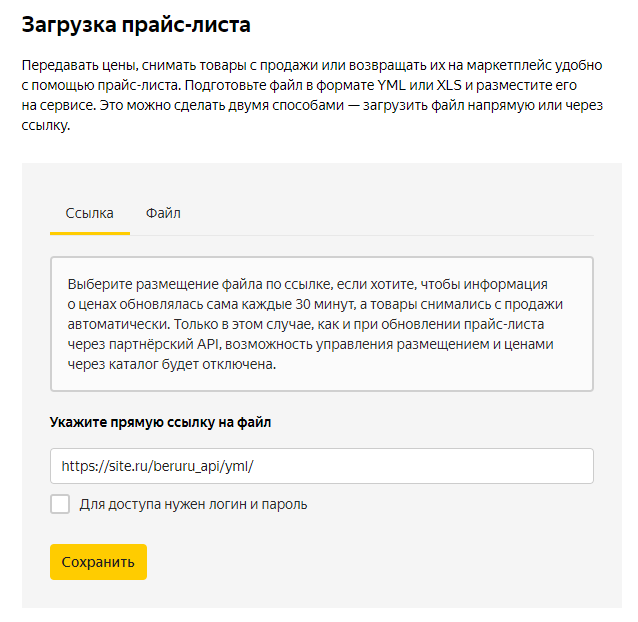 Дождитесь загрузки информации.


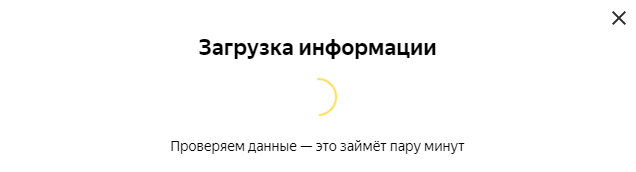 Загрузите цены.



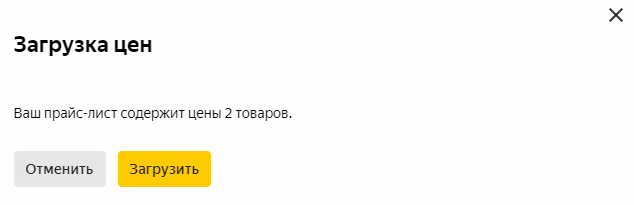 После завершения загрузки цен в дальнейшем цены будут загружаться/обновляться автоматически.

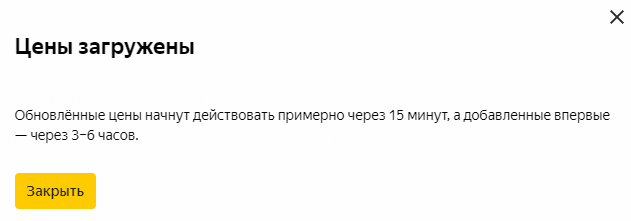 Работа с заказами
Настройки, влияющие при создании заказаПеред оформлением заказа Яндекс.Маркет на основании корзины клиенты запрашивает текущие остатки. Для выбора источника остатков выберите необходимое значение в поле «Склад для передачи остатков». Для выбора вам доступны «Общие остатки», обычные и виртуальные склады.Далее следует указать склад, на который будут оформляться новые заказы. Если вы используете склады, то для выбора будут доступны только они (без виртуальных складов), если у вас не складов, то будет доступно только одно значение «Общие остатки».Если вам необходимо, чтобы в комментарии к заказу была прописана дата отгрузки, то поставьте галочку «Добавлять в комментарий к заказу дату планируемой отгрузки». Если требуется, чтобы сразу после создания заказа было произведено какое-то действие, то укажите его в поле «Действие при создании заказа».По умолчанию, все заказы создаются на нового покупателя, если вы хотите, чтобы все заказы были привязаны к конкретному покупателю, то укажите его ID в поле «ID покупателя».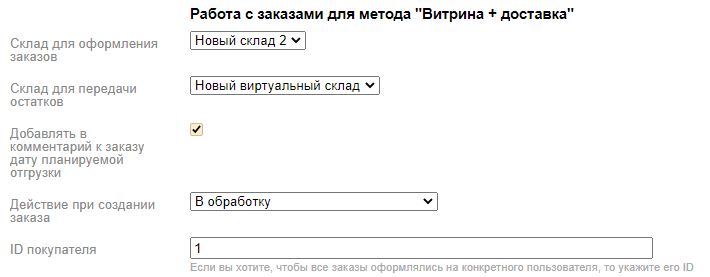 Настройки, отвечающие за действие, выполняемое при смене статуса заказа в Яндекс.МаркетеЕсли вам нужно, чтобы при смене статуса заказа в Яндекс.Маркете происходили какие-то, то укажите их в соответствующих настройках плагина.Например, если посмотреть на настройки со скриншота, то можно заметить, что, если заказ отменен в Яндекс.Маркете до отгрузки, то он будет удален в интернет-магазине, а если заказ отменен после отгрузки товара, то выполняется действие «Заказ требует внимания».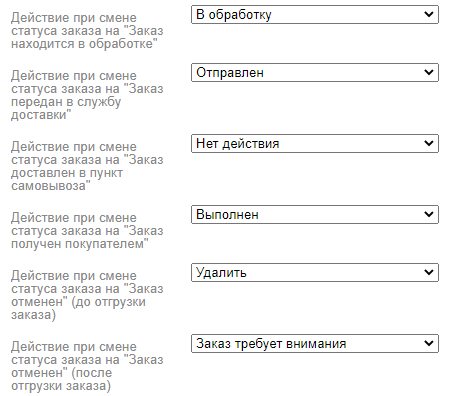 Настройки, отвечающие за действие, выполняемое при смене статуса заказа в интернет-магазинеЕсли вам нужно, чтобы при смене статуса заказа в интернет-магазине происходили какие-то действия с заказом в Яндекс.Маркет, то произведите настройку в плагине. Например, при настройке, указанной на скриншоте заказ, удаленный в интернет-магазине будет автоматически отменен в Яндекс.Маркете, если это позволяет сделать его текущий статус и если он не был отменен ранее.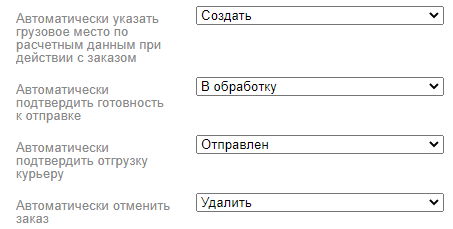 Шаг 1. Указание габаритов и веса грузовых мест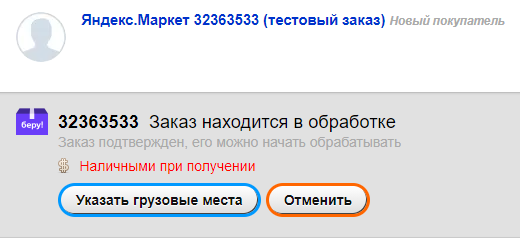 Сразу после создания заказа вам доступны два действия с заказом «Указать грузовые места» или «Отменить».При нажатии на кнопку «Указать грузовые места» откроется форма для указания количества, габаритов и веса грузовых мест (коробок). По умолчанию, всегда указано, что используется одно грузовое место, а также проставлен вес и габариты, которые рассчитаны Яндексом.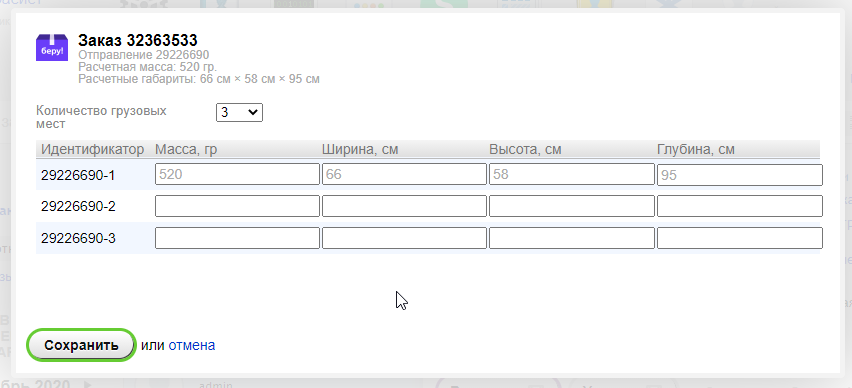 Вы можете сразу нажать «Сохранить», либо внести свои изменения и только потом сохранить их.
Шаг 2. Подтверждение готовности заказа к отправке
После указания грузовых мест вам доступны следующие действия:Скачать ярлыки/этикетки для грузовых местИзменить данные по грузовым местамПодтвердить готовность заказа к отправкеОтменить заказа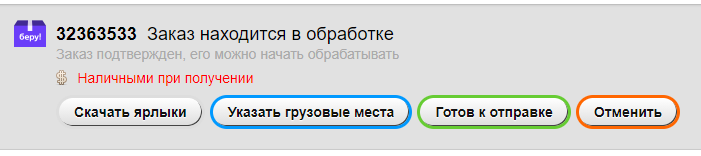 Шаг 3. Подтверждение отгрузки заказа курьеру или в курьерскую службу
После указания грузовых мест вам доступны следующие действия:Скачать ярлыки/этикетки для грузовых местИзменить данные по грузовым местамПодтвердить передачу заказа курьеру или в курьерскую службуОтменить заказа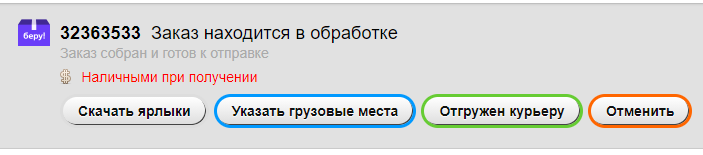 Массовая печать этикетокДля массовой печати этикеток вы можете включить вывод календаря-фильтра в левом сайдбаре в разделе «Заказы». 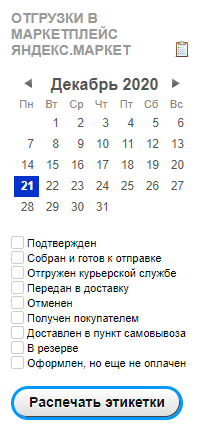 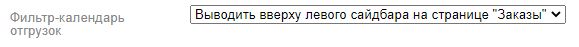 Выберите дату отгрузки и при наличии заказов с отгрузкой в выбранный день вы сможете распечатать этикетки для данных заказов. При установленном плагине «Товарная накладная» вы можете дополнить массовую распечатку накладными к этим заказам.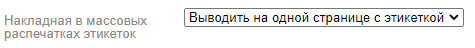 Также этикетки можно дополнить информацией о заказе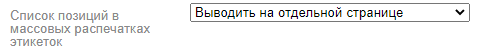 Этикетка, дополненная списком позиций, будет выглядеть следующим образом.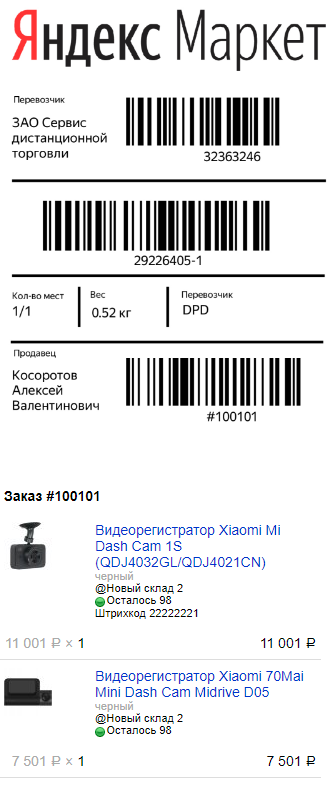 
Распечатка акта приёма-передачи
Для получения акта приёма-передачи необходимо в день отгрузки нажать на иконку рядом с календарем-фильтром. 
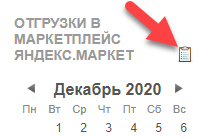 Автоматическое формирование и отправка акта приема-передачи по emailВ плагине можно настроить автоматическое формирование и отправку акта приёма-передачи:Укажите адреса получателейТему и текст письмаНастройте задание CRON на выполнение его в нужное время, например, каждый день в 10:30 утра.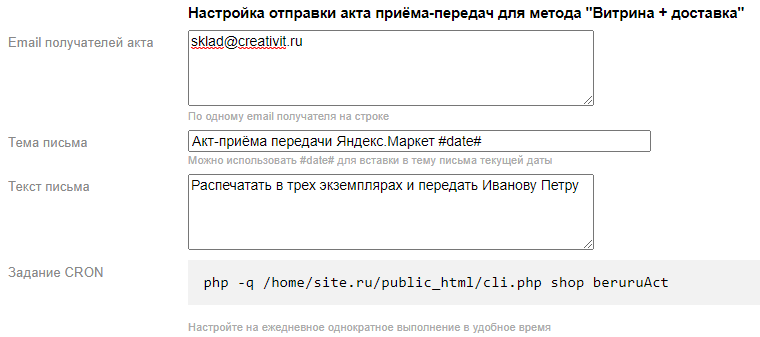 Если в момент выполнения задания на текущий день нет заказов, передаваемых в Яндекс или заказы не готовы к отгрузке, то есть акт окажется пустым, то он не будет отправлен.Настройки при работе по методу «Витрина + упаковка» (FBY+)Настройка APIПерейдите в кабинет Яндекс.Маркета https://partner.market.yandex.ruСкопируйте идентификатор магазина, исключив из него «11-».


Вставьте идентификатор в соответствующее поле настроек плагина.Выберите настраиваемый магазин и перейдите в «Настройки» - «Настройка API», скопируйте «Авторизационный токен»


Вставьте токен в соответствующее поле настроек плагина.

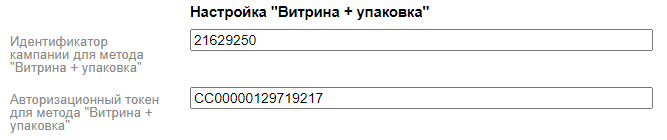 Работа с товарамиИсключение товаров из выгрузки или снятие их с продажиДля исключения товаров из выгрузки и/или снятия с продажи необходимо:Если нет, то создать характеристику-переключатель с понятным названием 



В настройках плагина выбрать эту характеристику



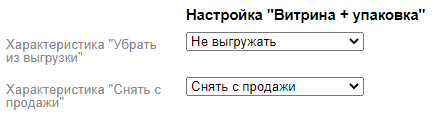 Для товаров, которые вы хотите снять с продажи или убрать из выгрузки установить значение «Да» 

Старый редактор товаров




Новый редактор товаров


Также снять с продажи можно отдельный артикул в настройках/характеристиках артикула

Старый редактор товаров




Новый редактор товаров

Настройка характеристик, передаваемых в ЯндексДля того, чтобы передать необходимые характеристики в каталог Яндекс через выгрузку XLS или по API, необходимо указать их в соответствующих полях. Практически все предложенные характеристики являются обязательными, кроме штрихкода. При этом наличие штрихкода очень важно, если вы хотите, чтобы Яндекс с максимальной точностью подобрал карточки к вашим товарам. Обратите внимание, что характеристики «Длина», «Ширина» и «Высота» должны быть с типом «Длина», то есть иметь не только числовой параметр, но и размерность. Это нужно, чтобы плагин мог перевести габариты в сантиметры.Вместо характеристики «Штрихкод» можно установить и использовать возможности плагина «Сканер-штрихкодов»Источник цены

Если вам необходимо, чтобы цена в Яндекс.Маркете отличалась от цены в интернет-магазине, необходимо установить плагин «Мульти цены (Оптовые цены)», создать отдельный тип цены, а затем указать её в настройках плагина.Порог минимальной ценыЕсли есть необходимость снять с продажи товары с низкой ценой, то можно указать «Минимальную цену продаваемых товаров» - все товары с ценой ниже указанного значения будут сняты с продажиёЗагрузка товаров с помощью XLS-каталогаЭтот вариант наиболее эффективный метод добавления товаров в ваш кабинет в Яндекс.Маркете:В приложении «Магазин», перейдите в раздел «Товары» и в левом меню найдите и перейдите в раздел «Скачать XLS-каталог».Отрегулируйте количество товаров в одном файле (желательно не больше 7 – 10 тысяч товаров, так как большинство хостингов могут не справиться с таким количество товаров)

Скачайте все файлы с каталогом и переходите к загрузке и в Яндекс.Маркет https://partner.market.yandex.ruВ кабинете маркетплейса зайдите в раздел «Товары» - «Каталог» и нажмите «Передать файл»

Выберите и загрузите скачанный файл



После первичной обработки Яндекс предложит скачать файл каталога с замечаниями. Скачайте обработанный файл, а затем нажмите «Добавить N товаров», чтобы товары без замечаний были загружены в Яндекс.


Дождитесь, чтобы товары были добавлены в каталог


Откройте скачанный обработанный файл. Строчки с товарами, по которым есть замечания будут отмечены красным цветом, а в первом столбце будет сам текст замечаний. Необходимо устранить замечания и загрузить товары снова.Автоматическая загрузка товаров и поиск связей по APIПомимо ручной загрузки товаров через XLS-каталог, плагин в автоматическом режиме производит поиск связей товаров вашего каталога с каталогом Яндекс.МаркетаЕсли Яндекс.Маркет сообщит о связах, которые он предлагает создать, то эта информация появится в разделе «Создание связей». Чтобы загрузить товар и подтвердить предложенную связь, необходимо поставить галочку в строках подтверждаемых связей и нажать «Создать связь».

Подтвержденные связи будут отправлены на модерацию и отобразятся на странице «Действующие связи».Просмотр и обновление информации о действующих связах
Информация о действующих связах между вашим каталогом и каталогом Яндекс.Маркета представлена на странице «Действующие связи». Очень важно, чтобы плагину была доступна актуальная информация о текущих статусах связей, так как в прайс для Яндекс.Маркета информация о остатках и ценах передается только для товаров со статусом «Товар связан с товаров в маркетплейсе Яндекс.Маркет» (READY).Для обновления статусов необходимо вручную нажать кнопку «Найти связи» на странице «Действующие связи», а лучше настроить задание для CRON с периодом выполнения каждые 12 или 24 часа.Ручной поиск карточек товара
Не все товары могут быть подобраны автоматически. Поэтому следует вручную обрабатывать карточки каталога:
В каталоге Яндекс.Маркета оставьте только товары со статусом «Найдите или создайте карточку»

Начните редактировать карточку


Если Яндекс предлагает вам карточку и она определена верно, то нажмите «Привязать», либо нажмите «Искать» и по ключевым словам найдите карточку.

Обновление данных об остатках товаровПосле того, как хотя бы один товар в вашем каталоге перейдет в статус «Товар связан с товаров в маркетплейсе Яндекс.Маркет» (READY) можно включить автоматическое обновление данных об остатках товаров.Перейдите в Яндекс.Маркете в раздел «Настройки» - «Настройки API», нажмите «Отправить запрос» и после успешного запроса включите переключатель «Обновлять данные автоматически».

Загрузка прайс-листаПосле того, как хотя бы один товар в вашем каталоге перейдет в статус «Товар связан с товаров в маркетплейсе Яндекс.Маркет» (READY) можно загрузить прайс лист:Скопируйте адрес YML-файла из настроек плагина


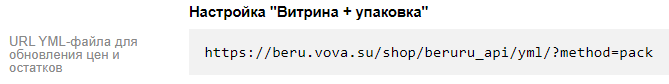 Перейдите в Яндекс.Маркете в раздел «Цены».Укажите ссылку скопированную на первом шаге и нажмите «Сохранить».


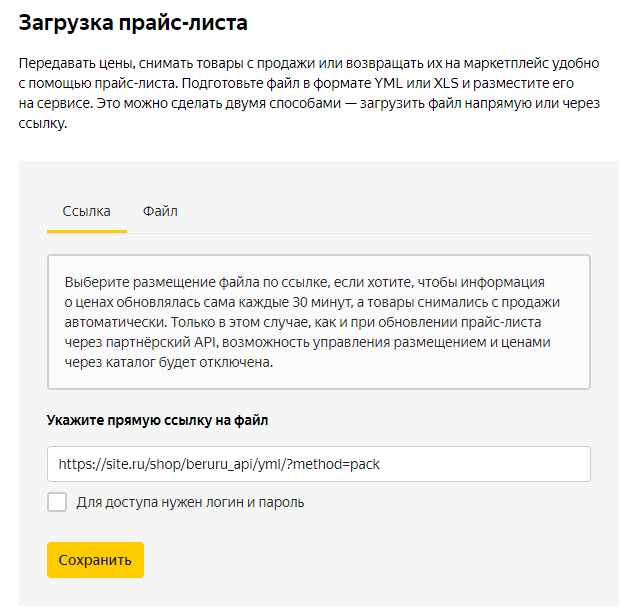 Дождитесь загрузки информации.


Загрузите цены.



После завершения загрузки цен в дальнейшем цены будут загружаться/обновляться автоматически.

Работа с заказамиПри работе по методу «Витрина + упаковка» заказы в интернет-магазине создаются с одной целью, чтобы уменьшить остатки на количество зарезервированного/заказанного товара и не требуют подтверждения или обработки с вашей стороны.Список товаров, которые нужно доставить в Яндекс, а также всю необходимую документацию вы можете скачать в личном кабинете в Яндекс.Маркете.Настройки при работе по методу «Витрина + доставка продавцом» (DBS)Настройка APIПерейдите в кабинет Яндекс.Маркета https://partner.market.yandex.ruСкопируйте идентификатор магазина, исключив из него «11-».


Вставьте идентификатор в соответствующее поле настроек плагина.Выберите настраиваемый магазин и перейдите в «Настройки» - «Настройка API», скопируйте «Авторизационный токен»


Вставьте токен в соответствующее поле настроек плагина.

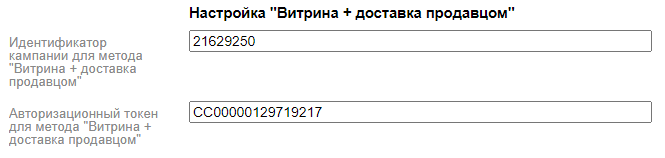 Работа с товарамиСнятие товаров с продажи
Для снятия товаров с продажи необходимо воспользоваться возможностями фидом плагина «Яндекс.Маркет» и/или :Если нет, то создать характеристику-переключатель с понятным названием 



В настройках плагина выбрать эту характеристику



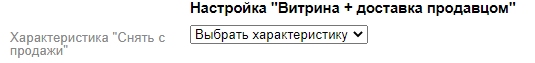 Для товаров, которые вы хотите снять с продажи установить значение «Да» 

Старый редактор товаров




Новый редактор товаров


Также снять с продажи можно отдельный артикул в настройках/характеристиках артикула

Старый редактор товаров




Новый редактор товаров

Добавление прайс-листа в ассортимент магазинаНиже без лишних описаний и подробностей приведен рабочий пример настройки выгрузки для Яндекс.Маркета








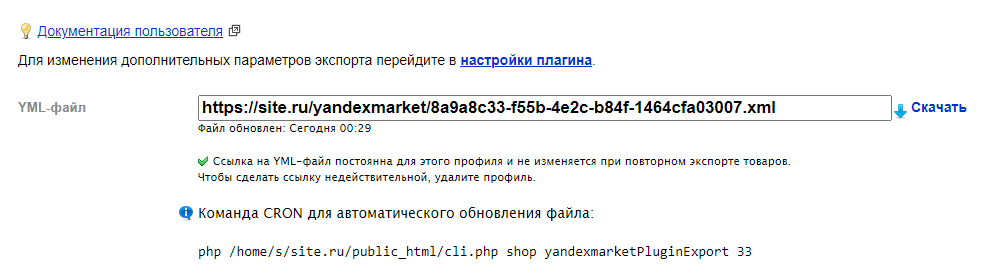 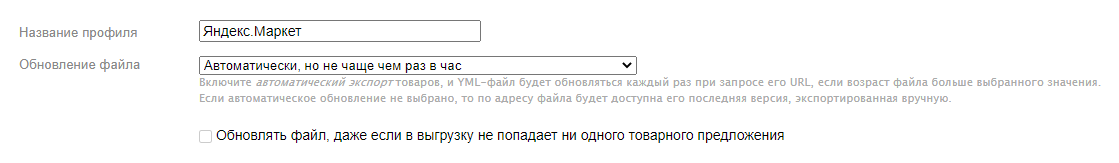 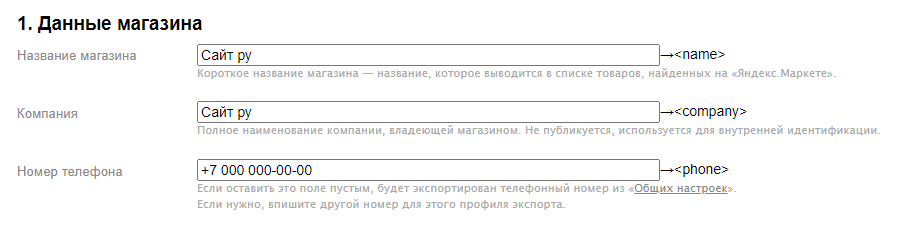 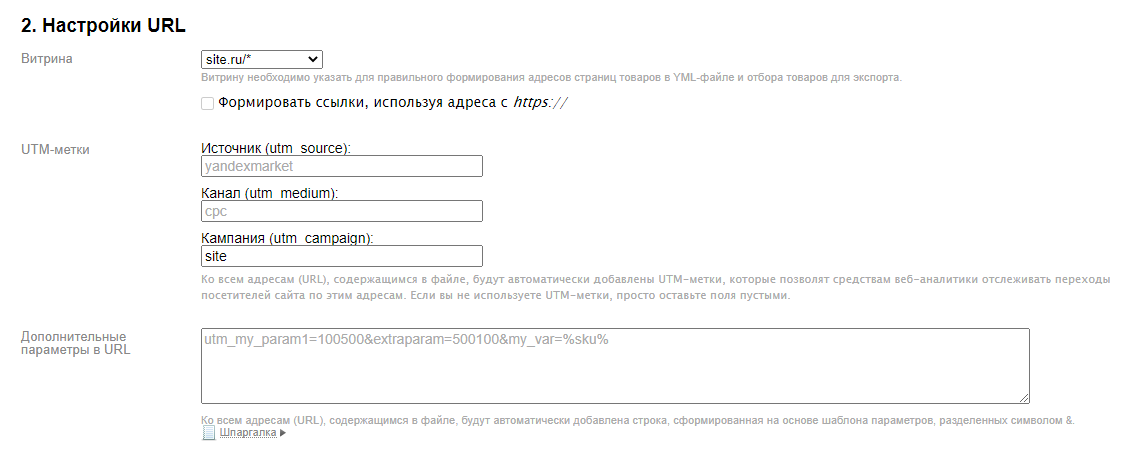 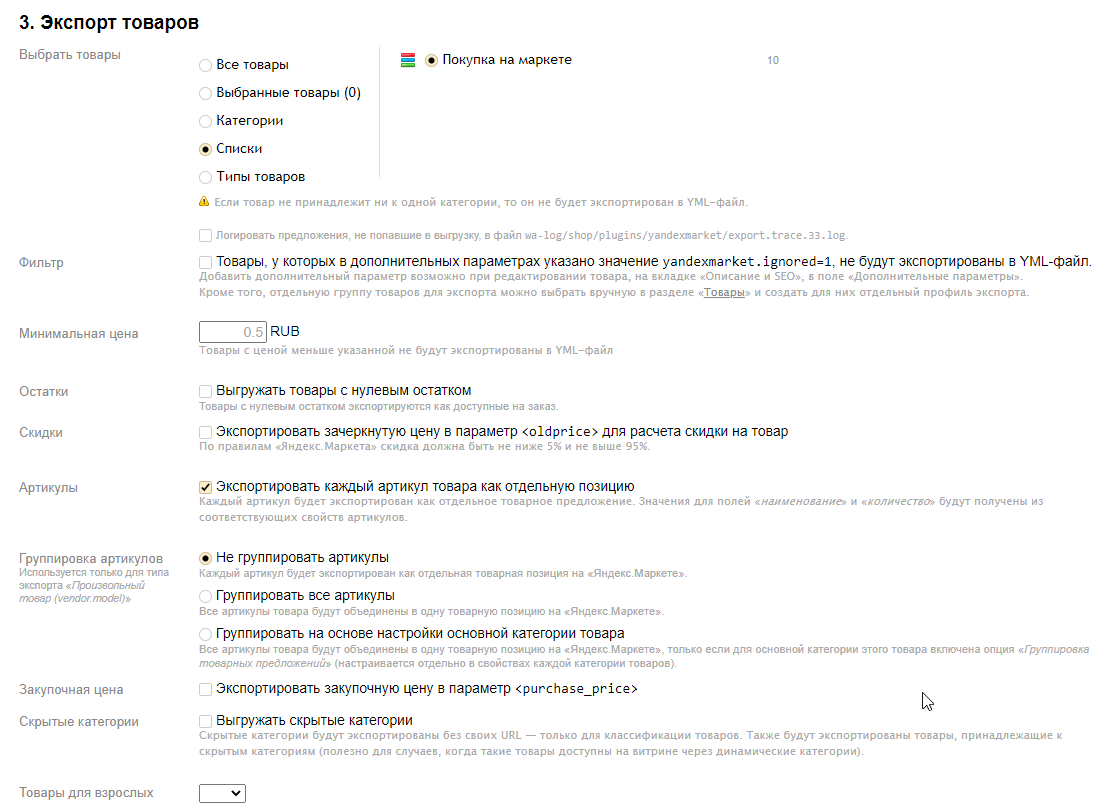 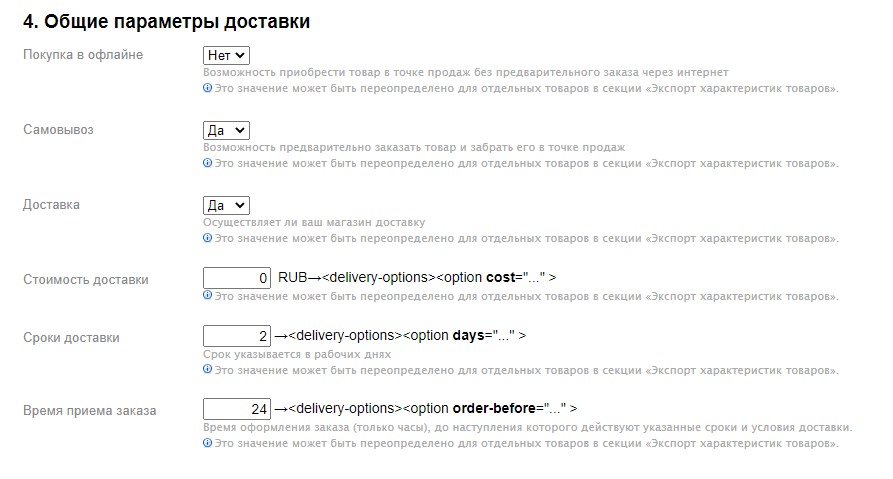 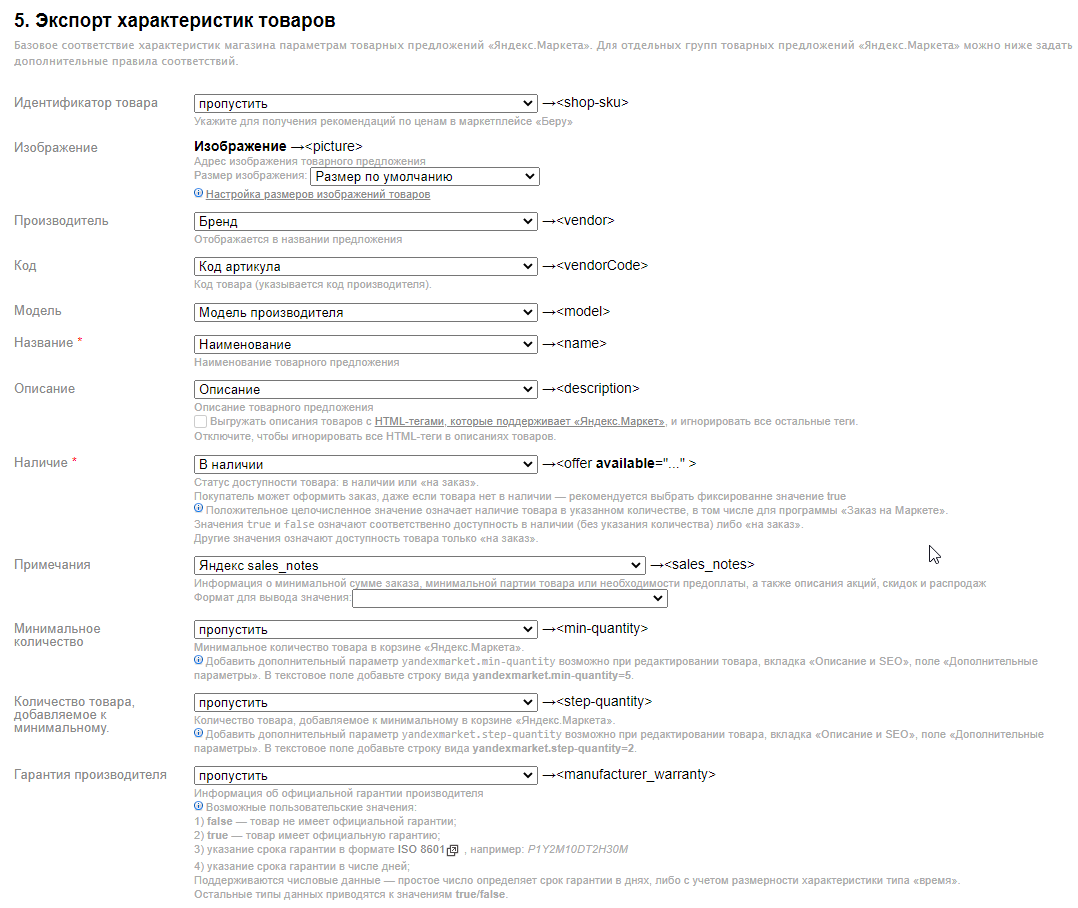 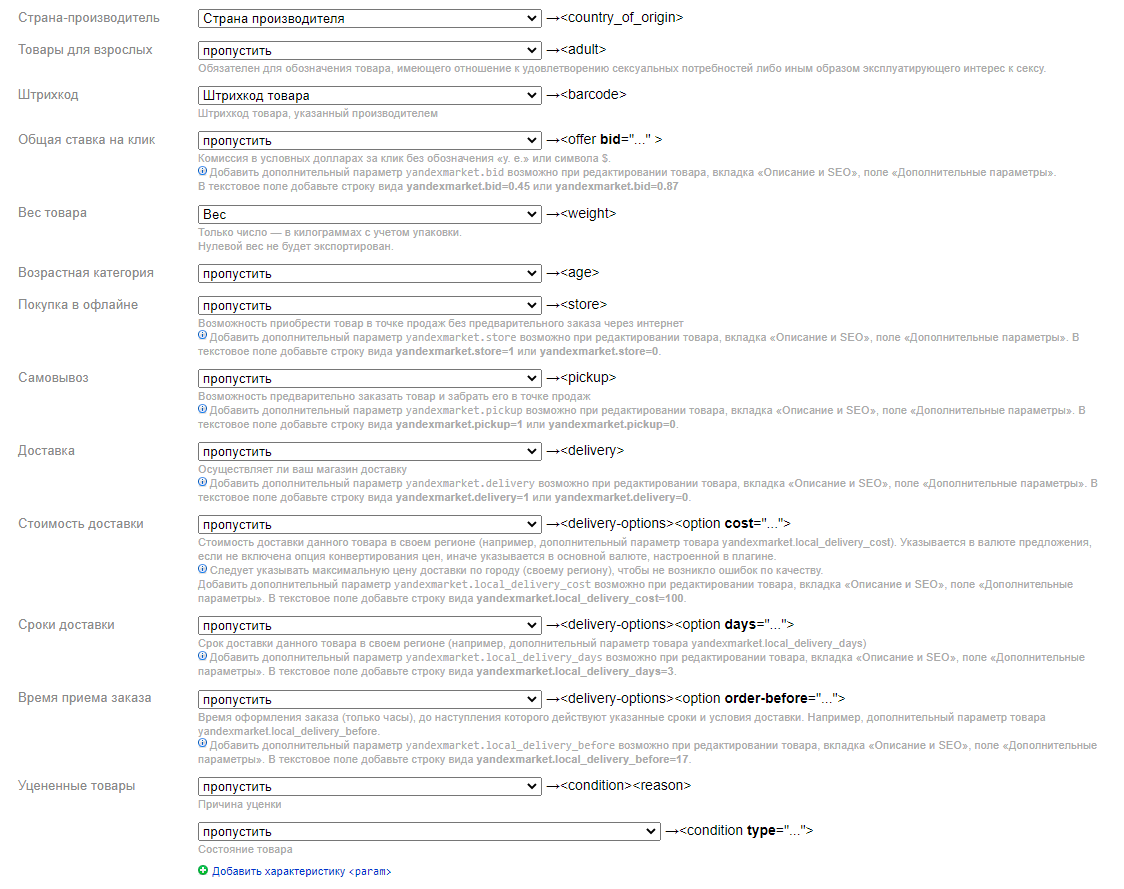 Сохраните и экспортируйте выгрузку, а затем перейдите в кабинет Яндекс.Маркета в раздел «Ассортимент» - «Прайс-листы» и добавьте прайс-лист.

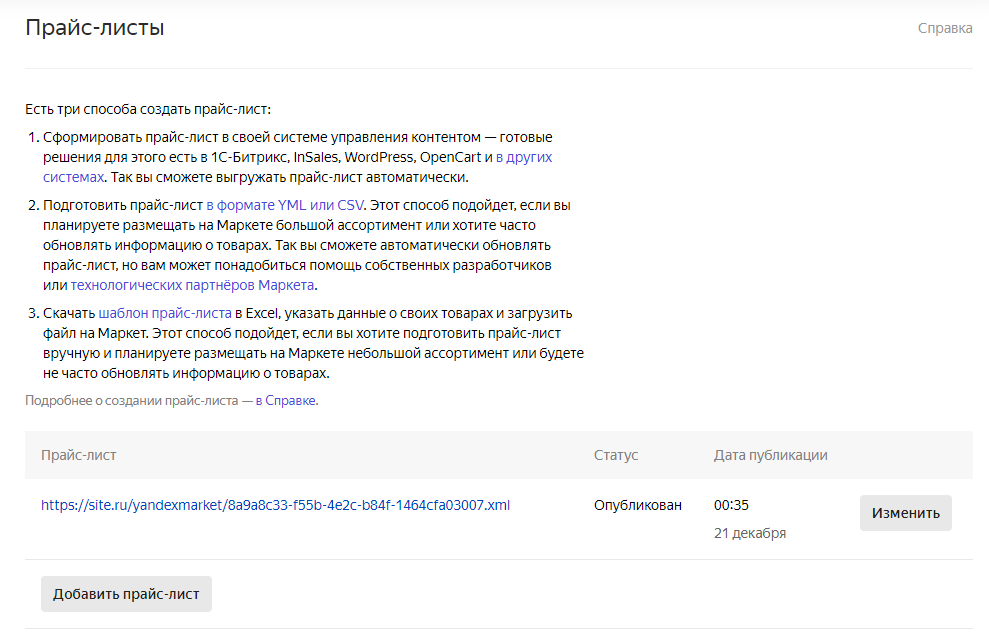 На этом работа с товарами завершена, осталось дождаться проверки и смены статуса прайс-листа на «Опубликован».Работа с заказамиНастройки, влияющие при создании заказаПеред оформлением заказа Яндекс.Маркет на основании корзины клиенты запрашивает текущие остатки. Для выбора источника остатков выберите необходимое значение в поле «Склад для передачи остатков». Для выбора вам доступны «Общие остатки», обычные и виртуальные склады.Далее следует указать склад, на который будут оформляться новые заказы. Если вы используете склады, то для выбора будут доступны только они (без виртуальных складов), если у вас не складов, то будет доступно только одно значение «Общие остатки».Если требуется, чтобы сразу после создания заказа было произведено какое-то действие, то укажите его в поле «Действие при создании заказа».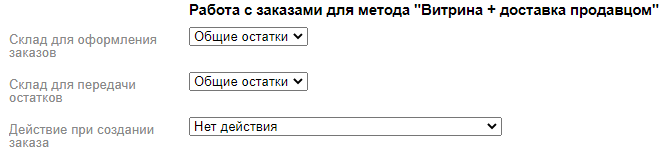 Настройки, отвечающие за действие, выполняемое при смене статуса заказа в Яндекс.МаркетеЕсли вам нужно, чтобы при смене статуса заказа в Яндекс.Маркете происходили какие-то, то укажите их в соответствующих настройках плагина.Например, если посмотреть на настройки со скриншота, то можно заметить, что, если заказ отменен в Яндекс.Маркете, то он будет удален в интернет-магазине.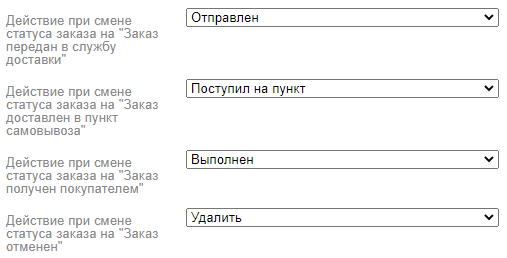 Настройки, отвечающие за действие, выполняемое при смене статуса заказа в интернет-магазинеЕсли вам нужно, чтобы при смене статуса заказа в интернет-магазине происходили какие-то действия с заказом в Яндекс.Маркет, то произведите настройку в плагине. Например, при настройке, указанной на скриншоте заказ, удаленный в интернет-магазине, будет автоматически отменен в Яндекс.Маркете, если это позволяет сделать его текущий статус и если он не был отменен ранее.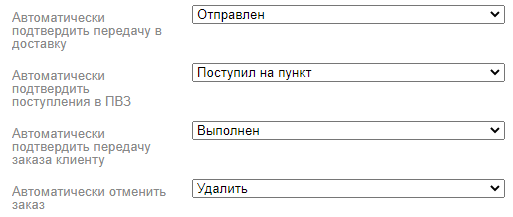 Настройки, отвечающие за способы доставки, доступные при оформлении заказаС помощью плюса и минусы вы можете добавить/убрать любое количество способов доставок. В каждом из способов доставки вам необходимо указать:Наименование/название доставкиСпособ доставки: курьерская доставка, пункты самовывоза или почтаСтоимость доставкиЕсли вы выбрали способ доставки «самовывоз», то необходимо указать идентификаторы пунктов самовывоза (если несколько, то через запятую).Если вы выбрали способ доставки «почта», то укажите отправляете ли вы с предоплатой или без.Укажите способы оплаты доступные для данного способа доставки.Далее, нужно указать час приема заказа, минимальный и максимальный сроки доставки. На скриншоте заказы сделанные до 12 часов дня могут быть доставлены тот же день, так же покупатель может выбрать дату доставки на 2 дня вперед. Итого: до 12 часов он может выбрать сегодня, завтра, послезавтра, а после 12 часов – завтра, послезавтра, послепослезавтра.Интервалы доставки необходимо указывать только, если в способе доставке выбрано «курьерская доставка». Несколько интервалов доставки должны быть разделены запятой (без пробелов).Укажите дни недели, доступные для данного способа доставки.Укажите субьект и/или город, который ограничивают данный способ доставки.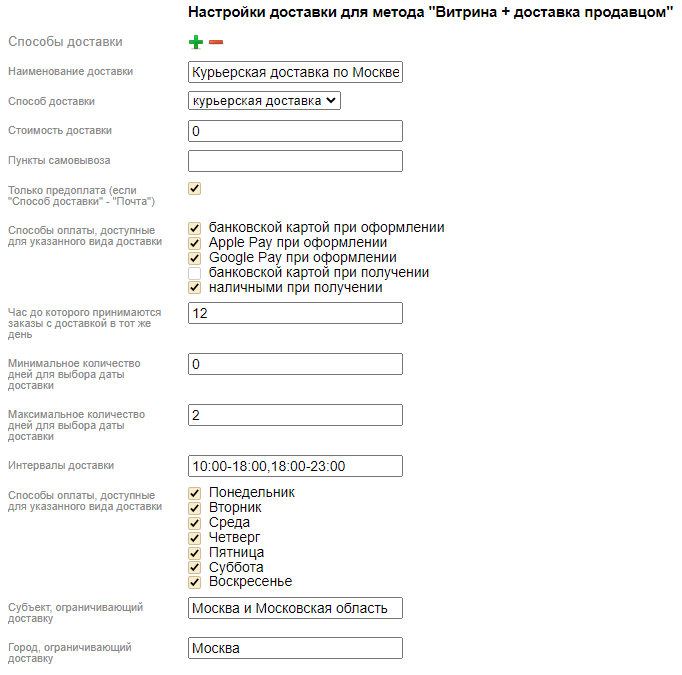 Шаг 1. Ожидание оплаты заказа Пока заказ не оплачен (если предоплата), то вы не знаете ничего о клиенте и он имеет имя «Яндекс.Маркет НомерЗаказа». Необходимо просто подождать пока статус заказа не изменится.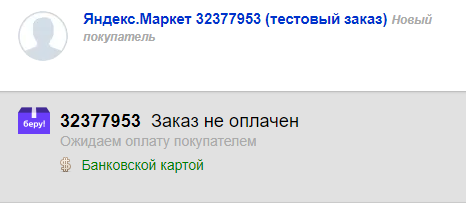 Шаг 2. Подтверждение передачи заказа в доставкуПосле оплаты заказа (если он по предоплате) вы должны сообщить, когда заказ будет передан в доставку (своему/стороннему курьеру или иному сотруднику). Если вы не можете обработать заказ, то следует его отменить.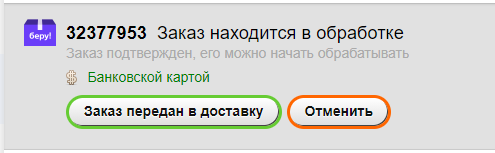 Шаг 2а. Подтверждение поступления заказа в пункт/точку самовывозаПосле передачи заказа в доставку, если доставка осуществляется в точку самовывоза или почтой, то необходимо сообщить о доставке заказа в пункт самовывоза.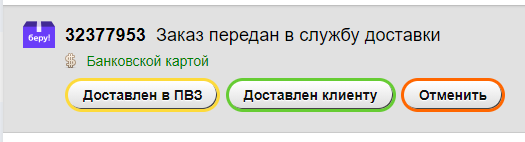 Шаг 3. Подтверждение передачи заказа клиенту

  
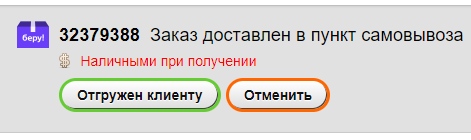 Последним шагом нажмите «Доставлен клиенту» или «Отгружен клиенту», чтобы сообщить, что заказ передан клиенту.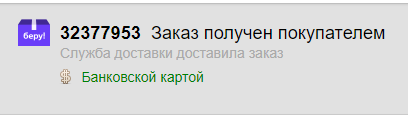 